 Catamarca-Argentina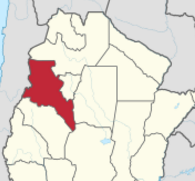 Ciudad capital: San Fernando del Valle de CatamarcaSuperficie: 102.602 km2Población: 367.828 habitantesGobernador de la Provincia: Dra. Lucía CorpacciPrincipales cadenas productivas: olivícola, minería, nogalera.Principales exportaciones 2015: Mineral de cobre y sus concentrados (USD465.061.460) - Productos químicos y conexos (USD58.853.897) - Piedras, metales preciosos, monedas (USD22.184.024) – Grasas y aceites (USD 11.295.933).
En el año 2015, Catamarca participó en el 1,01% del valor total de las exportaciones de Argentina. Indicadores de referenciaIndicadorValorAñoFuenteEducaciónTasa alfabetismo (%)97,982010INDECSaludPoblación con obra social o plan médico (%)60,92010INDECEmpleoTasa de desocupación (%)4,432010INDECPBIPBG (en MM$)PBG per cápita(miles de $)4.1662014DEIE en base Ministerio de Industria de la NaciónExportacionesValor (MM USD)572,162015INDECIDHIDH0,8362012PNUDPobrezaHogares con al menos 1 NBI (%)11,322010INDECEstructura económicaCantidad de empresas2.8122014Observatorio de Empleoy Dinámica Empresarial (OEDE) - MTEySS